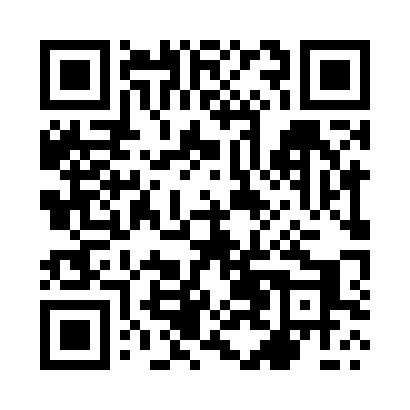 Prayer times for Skubarczewo, PolandMon 1 Apr 2024 - Tue 30 Apr 2024High Latitude Method: Angle Based RulePrayer Calculation Method: Muslim World LeagueAsar Calculation Method: HanafiPrayer times provided by https://www.salahtimes.comDateDayFajrSunriseDhuhrAsrMaghribIsha1Mon4:206:2212:525:197:239:182Tue4:176:1912:525:207:259:203Wed4:146:1712:515:217:279:224Thu4:116:1512:515:227:289:255Fri4:086:1212:515:247:309:276Sat4:056:1012:515:257:329:297Sun4:026:0812:505:267:349:328Mon3:596:0612:505:277:359:349Tue3:556:0312:505:297:379:3710Wed3:526:0112:495:307:399:3911Thu3:495:5912:495:317:419:4212Fri3:465:5612:495:327:429:4513Sat3:435:5412:495:337:449:4714Sun3:395:5212:485:357:469:5015Mon3:365:5012:485:367:489:5216Tue3:335:4812:485:377:499:5517Wed3:305:4512:485:387:519:5818Thu3:265:4312:475:397:5310:0119Fri3:235:4112:475:407:5510:0320Sat3:195:3912:475:427:5610:0621Sun3:165:3712:475:437:5810:0922Mon3:125:3412:475:448:0010:1223Tue3:095:3212:465:458:0210:1524Wed3:055:3012:465:468:0310:1825Thu3:025:2812:465:478:0510:2126Fri2:585:2612:465:488:0710:2427Sat2:545:2412:465:498:0810:2828Sun2:505:2212:465:508:1010:3129Mon2:475:2012:465:518:1210:3430Tue2:435:1812:455:538:1410:37